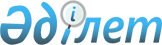 "Қазақстан Республикасының Бірыңғай бюджеттік сыныптамасының кейбір мәселелері" Қазақстан Республикасы Қаржы министрінің 2014 жылғы 18 қыркүйектегі № 403 бұйрығына өзгерістер мен толықтырулар енгізу туралыҚазақстан Республикасы Қаржы министрінің м.а. 2018 жылғы 23 шілдедегі № 698 бұйрығы. Қазақстан Республикасының Әділет министрлігінде 2018 жылғы 23 шілдеде № 17225 болып тіркелді.
      БҰЙЫРАМЫН:
      1. "Қазақстан Республикасының Бірыңғай бюджеттік сыныптамасының кейбір мәселелері" Қазақстан Республикасы Қаржы министрінің 2014 жылғы 18 қыркүйектегі № 403 бұйрығына (Нормативтік құқықтық актілерді мемлекеттік тіркеу тізілімінде № 9756 болып тіркелген, "Әділет" ақпараттық-құқықтық жүйесінде 2014 жылғы 17 қазанда жарияланған) мынадай өзгерістер мен толықтырулар енгізілсін:
      көрсетілген бұйрықпен бекітілген Қазақстан Республикасының Бірыңғай бюджеттік сыныптамасында: 
      бюджет шығыстарының функционалдық сыныптамасында: 
      01 "Жалпы сипаттағы мемлекеттiк қызметтер" функционалдық тобында: 
      9 "Жалпы сипаттағы өзге де мемлекеттiк қызметтер" функционалдық кіші тобында: 
      мынадай мазмұндағы 001 бюджеттік бағдарламасы мен 100, 103 және 104 бюджеттік кіші бағдарламалары бар 248 - бюджеттік бағдарламалар әкімшісімен толықтырылсын:
      "248 Қазақстан Республикасы Қоғамдық даму министрлігі 
      001 Қоғамдық даму саласындағы мемлекеттік саясатты қалыптастыру
      100 Қоғамдық даму саласындағы уәкілетті органның қызметін қамтамасыз ету
      103 Социологиялық, талдамалық зерттеулер жүргізу және консалтингтік қызметтер көрсету
      104 Ақпараттық жүйелердің жұмыс істеуін қамтамасыз ету және мемлекеттік органдарды ақпараттық-техникалық қамтамасыз ету";
      248 "Қазақстан Республикасы Қоғамдық даму министрлігі" бюджеттік бағдарламалар әкімшісі бойынша 100 және 102 кіші бағдарламалары бар мынадай мазмұндағы 002 бюджеттік бағдарламасы мен толықтырылсын: 
      "002 Қоғамдық келісім саласындағы мемлекеттік саясатты іске асыру
      100 Этносаралық келісімді нығайту бойынша мемлекеттік саясатты іске асыру 
      102 Конфессияаралық келісімді нығайту бойынша мемлекеттік саясатты іске асыру"; 
      мынадай мазмұндағы 100, 101, 102, 105, 109, 114, 116, 119 және 122 бюджеттік бағдарламалары мен толықтырылсын:
      "100 Қазақстан Республикасы Үкіметінің төтенше резерві есебінен іс-шаралар өткізу
      101 Өкілдiк шығындарға арналған қаражат есебiнен іс-шаралар өткізу
      102 Қазақстан Республикасы Үкіметінің төтенше резерві есебінен іс-шаралар өткізуге арналған мемлекеттік басқарудың басқа деңгейлеріне берілетін трансферттер
      105 Бюджеттік инвестициялық жобалардың техникалық-экономикалық негіздемелерін және мемлекеттік-жекешелік әріптестік жобалардың, оның ішінде концессиялық жобалардың конкурстық құжаттамаларын әзірлеу немесе түзету, сондай-ақ қажетті сараптамаларын жүргізу, мемлекеттік-жекешелік әріптестік жобаларды, оның ішінде концессиялық жобаларды консультациялық сүйемелдеу
      109 Қазақстан Республикасы Үкіметінің шұғыл шығындарға арналған резервінің есебінен іс-шаралар өткізу
      114 Қазақстан Республикасы Үкіметі резервінің қаражаты есебінен соттардың шешімдері бойынша орталық мемлекеттік органдардың міндеттемелерін орындау
      116 Қазақстан Республикасы Үкіметінің шұғыл шығындарға арналған резервінің есебінен іс-шаралар өткізуге арналған мемлекеттік басқарудың басқа деңгейлеріне берілетін трансферттер
      119 Қазақстан Республикасы Үкiметiнiң арнайы резервi есебінен іс-шаралар өткізу
      122 Қазақстан Республикасы Үкiметiнiң арнайы резервi есебінен іс-шаралар өткізуге арналған мемлекеттік басқарудың басқа деңгейлеріне берілетін трансферттер"; 
      03 "Қоғамдық тәртіп, қауіпсіздік, құқықтық, сот, қылмыстық-атқару қызметі" функционалдық тобында: 
      9 "Қоғамдық тәртіп және қауіпсіздік саласындағы басқа да қызметтер" функционалдық кіші тобында:
      мынадай мазмұндағы 001, 002, 003, 004, 032, 100, 106, 107, 108, 109, 115, 118, 119, 123 және 124 бюджеттік бағдарламалары бар 329-бюджеттік бағдарламалар әкімшісімен толықтырылсын: 
      "329 Республикалық маңызы бар қаланың, астананың отбасы, балалар және жастар істері жөніндегі басқармасы
      001 Жергілікті деңгейде отбасы институтын күшейту, гендерлік теңдік, әйелдердің, балалар мен жастардың құқығы мен заңнамалық мүдделерін қорғау саласындағы мемлекеттік саясатты іске асыру жөніндегі қызметтер 
      002 Ақпараттық жүйелер құру
      003 Мемлекеттік органның күрделі шығыстары 
      004 Жастар саясаты саласында іс-шараларды іске асыру
      032 Ведомстволық бағыныстағы мемлекеттік мекемелер мен ұйымдардың күрделі шығыстары 
      100 Қазақстан Республикасы Үкіметінің төтенше резерві есебінен іс-шаралар өткізу
      106 Әлеуметтік, табиғи және техногендік сипаттағы төтенше жағдайларды жою үшін жергілікті атқарушы органның төтенше резерві есебінен іс-шаралар өткізу
      107 Жергілікті атқарушы органның шұғыл шығындарға арналған резерві есебінен іс-шаралар өткізу
      108 Бюджеттік инвестициялық жобалардың техникалық-экономикалық негіздемелерін және мемлекеттік-жекешелік әріптестік жобалардың, оның ішінде концессиялық жобалардың конкурстық құжаттамаларын әзірлеу немесе түзету, сондай-ақ қажетті сараптамаларын жүргізу, мемлекеттік-жекешелік әріптестік жобаларды, оның ішінде концессиялық жобаларды консультациялық сүйемелдеу
      109 Қазақстан Республикасы Үкіметінің шұғыл шығындарға арналған резерві есебінен іс-шаралар өткізу
      115 Жергілікті атқарушы орган резервінің қаражаты есебінен соттардың шешімдері бойынша жергілікті атқарушы органдардың міндеттемелерін орындау
      118 Қазақстан Республикасы Үкіметінің табиғи және техногендік сипаттағы төтенше жағдайларды жою кезінде халықтың тіршілігін қамтамасыз етуге арналған резервінің есебінен іс-шаралар өткізу
      119 Қазақстан Республикасы Үкiметiнiң арнайы резервi есебінен іс-шаралар өткізу
      123 Облыстық, республикалық маңызы бар қалалардың, астананың бюджеттерінен берілетін нысаналы трансферттердің есебінен әлеуметтік, табиғи және техногендік сипаттағы төтенше жағдайлардың салдарын жою, әкiмшiлiк-аумақтық бiрлiктiң саяси, экономикалық және әлеуметтiк тұрақтылығына, адамдардың өмiрi мен денсаулығына қауіп төндiретiн жалпы республикалық немесе халықаралық маңызы бар жағдайларды жою бойынша ағымдағы шығыстарға іс-шаралар өткізу
      124 Облыстық, республикалық маңызы бар қалалардың, астананың бюджеттерінен берілетін нысаналы трансферттердің есебінен әлеуметтік, табиғи және техногендік сипаттағы төтенше жағдайлардың салдарын жою, әкiмшiлiк-аумақтық бiрлiктiң саяси, экономикалық және әлеуметтiк тұрақтылығына, адамдардың өмiрi мен денсаулығына қауіп төндiретiн жалпы республикалық немесе халықаралық маңызы бар жағдайларды жою бойынша даму шығыстарына іс-шаралар өткізу"; 
      04 "Бiлiм беру" функционалдық тобында: 
      1 "Мектепке дейiнгi тәрбие және оқыту" функционалдық кіші тобында:
      мынадай мазмұндағы 034 бюджеттік бағдарламасы бар 360-бюджеттік бағдарламалар әкімшісімен толықтырылсын: 
      "360 Республикалық маңызы бар қаланың, астананың білім басқармасы 
      034 Мектепке дейінгі тәрбие мен оқыту ұйымдарының қызметін қамтамасыз ету";
      мынадай мазмұндағы 011 және 015 кіші бағдарламалары бар 036 бюджеттік бағдарламасы мен толықтырылсын: 
      "036 Мектепке дейінгі білім беру ұйымдарында мемлекеттік білім беру тапсырысын іске асыруға
      011 Республикалық бюджеттен берілетін трансферттер есебiнен
      015 Жергілікті бюджет қаражаты есебінен";
      5 "Мамандарды қайта даярлау және біліктіліктерін арттыру" функционалдық кіші тобында: 
      мынадай мазмұндағы 138 бюджеттік бағдарламасы бар 248-бюджеттік бағдарламалар әкімшісімен толықтырылсын: 
      "248 Қазақстан Республикасы Қоғамдық даму министрлігі
      138 Мемлекеттік қызметшілердің біліктілігін арттыруын қамтамасыз ету"; 
      06 "Әлеуметтiк көмек және әлеуметтiк қамсыздандыру" функционалдық тобында: 
      1 "Әлеуметтiк қамсыздандыру" функционалдық кіші тобында: 
      256 "Облыстың жұмыспен қамтуды үйлестіру және әлеуметтік бағдарламалар басқармасы" бюджеттік бағдарламалар әкімшісі бойынша: 
      мынадай мазмұндағы 057 бюджеттік бағдарламасымен толықтырылсын:
      "057 Атаулы мемлекеттік әлеуметтік көмек алушылар болып табылатын жеке тұлғаларды телевизиялық абоненттiк жалғамалармен қамтамасыз ету";
      мынадай мазмұндағы 100,101 және 103 бюджеттік кіші бағдарламалары мен 015 бюджеттік бағдарламалары бар 329-бюджеттік бағдарламалар әкімшісімен толықтырылсын:
      "329 Республикалық маңызы бар қаланың, астананың отбасы, балалар және жастар істері жөніндегі басқармасы
      015 Жетiм балаларды, ата-анасының қамқорлығынсыз қалған балаларды әлеуметтік қамсыздандыру
      100 Балалар үйлері және қиын өмірлік жағдайға тап болған балаларды қолдау орталықтары
      101 Жетім балаларды және ата-аналарының қамқорынсыз қалған, отбасылық үлгідегі балалар үйлері мен асыраушы отбасыларындағы балаларды мемлекеттік қолдау
      103 Отбасы түріндегі балалар ауылдары"; 
      мынадай мазмұндағы 037 бюджеттік бағдарламамен толықтырылсын:
      "037 Әлеуметтік сауықтандыру";
      333 "Республикалық маңызы бар қаланың, астананың жұмыспен қамту және әлеуметтік қорғау басқармасы", 355 "Республикалық маңызы бар қаланың, астананың жұмыспен қамту және әлеуметтік бағдарламалар басқармасы", 395 "Республикалық маңызы бар қаланың, астананың жұмыспен қамту, еңбек және әлеуметтік қорғау басқармасы", 451 "Ауданның (облыстық маңызы бар қаланың) жұмыспен қамту және әлеуметтік бағдарламалар бөлімі" және 801 "Ауданның (облыстық маңызы бар қаланың) жұмыспен қамту, әлеуметтік бағдарламалар және азаматтық хал актілерін тіркеу бөлімі" бюджеттік бағдарламалар әкімшілері бойынша: 
      мынадай мазмұндағы 057 бюджеттік бағдарламасымен толықтырылсын:
      "057 Атаулы мемлекеттік әлеуметтік көмек алушылар болып табылатын жеке тұлғаларды телевизиялық абоненттiк жалғамалармен қамтамасыз ету"; 
      9 "Әлеуметтiк көмек және әлеуметтiк қамтамасыз ету салаларындағы өзге де қызметтер" функционалдық кіші тобында: 
      мынадай мазмұндағы 011 және 015 бюджеттік кіші бағдарламалары мен 077 бюджеттік бағдарламалары бар 328-бюджеттік бағдарламалар әкімшісімен толықтырылсын:
      "328 Республикалық маңызы бар қаланың, астананың ішкі саясат және дін істері басқармасы
      077 Қазақстан Республикасында мүгедектердің құқықтарын қамтамасыз ету және өмір сүру сапасын жақсарту жөніндегі 2012 - 2018 жылдарға арналған іс-шаралар жоспарын іске асыру
      011 Республикалық бюджеттен берілетін трансферттер есебінен
      015 Жергілікті бюджет қаражаты есебінен";
      388 "Алматы қаласының Мемлекеттік еңбек инспекциясы және көші-қон басқармасы" бюджеттік бағдарламалар әкімшісінің атауы мынадай редакцияда жазылсын:
      "388 Республикалық маңызы бар қаланың, астананың Мемлекеттік еңбек инспекциясы және көші-қон басқармасы"; 
      393 "Алматы қаласының кәсіпкерлік және индустриалды-инновациялық даму басқармасы" бюджеттік бағдарламалар әкімшісінің атауы мынадай редакцияда жазылсын:
      "393 Республикалық маңызы бар қаланың, астананың кәсіпкерлік және индустриалды-инновациялық даму басқармасы"; 
      07 "Тұрғын үй-коммуналдық шаруашылық" функционалдық тобында: 
      1 "Тұрғын үй шаруашылығы" функционалдық кіші тобында: 
      мынадай мазмұндағы 024 бюджеттік бағдарламасы бар 329-бюджеттік бағдарламалар әкімшісімен толықтырылсын: 
      "329 Республикалық маңызы бар қаланың, астананың отбасы, балалар және жастар істері жөніндегі басқармасы
      024 Нәтижелі жұмыспен қамтуды және жаппай кәсіпкерлікті дамыту бағдарламасы шеңберінде қалалардың және ауылдық елді мекендердің объектілерін жөндеу"; 
      371 "Республикалық маңызы бар қаланың, астананың Энергетика және коммуналдық шаруашылық басқармасы" бюджеттік бағдарламалар әкімшісі бойынша:
      мынадай мазмұндағы 025 бюджеттік бағдарламамен толықтырылсын: 
      "025 Қазақстан Республикасының сейсмоқауіпті өңірлерінде орналасқан тұрғын үйлердің сейсмотұрақтылығын қолдауға бағытталған іс-шаралар"; 
      373 "Республикалық маңызы бар қаланың, астананың құрылыс басқармасы" бюджеттік бағдарламалар әкімшісі бойынша:
      мынадай мазмұндағы 035 бюджеттік бағдарламамен толықтырылсын: 
      "035 Ауыл шаруашылығы объектілерін дамыту"; 
      383 "Алматы қаласының Тұрғын үй және тұрғын үй инспекциясы басқармасы" бюджеттік бағдарламалар әкімшісінің атауы мынадай редакцияда жазылсын:
      "383 Республикалық маңызы бар қаланың, астананың Тұрғын үй және тұрғын үй инспекциясы басқармасы"; 
      мынадай мазмұндағы 011 бюджеттік бағдарламасы бар 394-бюджеттік бағдарламалар әкімшісімен толықтырылсын:
      "394 Республикалық маңызы бар қаланың, астананың жер қатынастары және жердің пайдаланылуы мен қорғалуын бақылау басқармасы
      011 Мемлекеттiк қажеттiлiктер үшiн жер учаскелерiн алып қою, оның iшiнде сатып алу жолымен алып қою және осыған байланысты жылжымайтын мүлiктi иелiктен айыру"; 
      2 "Коммуналдық шаруашылық" функционалдық кіші тобында: 
      383 "Алматы қаласының Тұрғын үй және тұрғын үй инспекциясы басқармасы" бюджеттік бағдарламалар әкімшісінің атауы мынадай редакцияда жазылсын:
      "383 Республикалық маңызы бар қаланың, астананың Тұрғын үй және тұрғын үй инспекциясы басқармасы";
      3 "Елді-мекендерді көркейту" функционалдық кіші тобында: 
      371 "Республикалық маңызы бар қаланың, астананың Энергетика және коммуналдық шаруашылық басқармасы" бюджеттік бағдарламалар әкімшісі бойынша мынадай мазмұндағы 037, 038, 047 және 048-бюджеттік бағдарламалары мен толықтырылсын: 
      "037 Елді мекендердегі көшелерді жарықтандыру
      038 Елді мекендердің санитариясын қамтамасыз ету
      047 Жерлеу орындарын ұстау және туыстары жоқ адамдарды жерлеу
      048 Елді мекендерді абаттандыру мен көгалдандыру";
      383 "Алматы қаласының Тұрғын үй және тұрғын үй инспекциясы басқармасы" бюджеттік бағдарламалар әкімшісінің атауы мынадай редакцияда жазылсын:
      "383 Республикалық маңызы бар қаланың, астананың Тұрғын үй және тұрғын үй инспекциясы басқармасы";
      08 "Мәдениет, спорт, туризм және ақпараттық кеңістiк" функционалдық тобында: 
      1 "Мәдениет саласындағы қызмет" функционалдық кіші тобында:
      мынадай мазмұндағы 001, 002, 003, 004, 005, 006, 007, 010, 011, 020, 032, 100, 106, 107, 108, 109, 115, 118, 119, 123 және 124 бюджеттік бағдарламалары бар 331-бюджеттік бағдарламалар әкімшісімен толықтырылсын:
      "331 Республикалық маңызы бар қаланың, астананың мәдениет және тілдерді дамыту басқармасы
      001 Жергiлiктi деңгейде мәдениет және тілдерді дамыту саласындағы мемлекеттік саясатты іске асыру жөніндегі қызметтер 
      002 Ақпараттық жүйелер құру
      003 Мемлекеттiк тiлдi және Қазақстан халқының басқа да тiлдерін дамыту 
      004 Мемлекет қайраткерлерін мәңгі есте сақтау
      005 Тарихи-мәдени мұраны сақтауды және оған қолжетімділікті қамтамасыз ету
      006 Мәдени-демалыс жұмысын қолдау
      007 Театр және музыка өнерін қолдау 
      010 Зоопарктер мен дендропарктердiң жұмыс iстеуiн қамтамасыз ету
      011 Мемлекеттік органның күрделі шығыстары 
      020 Мәдениет саласындағы жергілікті маңызы бар әлеуметтік маңызды іс-шараларды іске асыру
      032 Ведомстволық бағыныстағы мемлекеттік мекемелер мен ұйымдардың күрделі шығыстары
      100 Қазақстан Республикасы Үкіметінің төтенше резерві есебінен іс-шаралар өткізу
      106 Әлеуметтік, табиғи және техногендік сипаттағы төтенше жағдайларды жою үшін жергілікті атқарушы органның төтенше резерві есебінен іс-шаралар өткізу
      107 Жергілікті атқарушы органның шұғыл шығындарға арналған резерві есебінен іс-шаралар өткізу
      108 Бюджеттік инвестициялық жобалардың техникалық-экономикалық негіздемелерін және мемлекеттік-жекешелік әріптестік жобалардың, оның ішінде концессиялық жобалардың конкурстық құжаттамаларын әзірлеу немесе түзету, сондай-ақ қажетті сараптамаларын жүргізу, мемлекеттік-жекешелік әріптестік жобаларды, оның ішінде концессиялық жобаларды консультациялық сүйемелдеу
      109 Қазақстан Республикасы Үкіметінің шұғыл шығындарға арналған резерві есебінен іс-шаралар өткізу
      115 Жергілікті атқарушы орган резервінің қаражаты есебінен соттардың шешімдері бойынша жергілікті атқарушы органдардың міндеттемелерін орындау
      118 Қазақстан Республикасы Үкіметінің табиғи және техногендік сипаттағы төтенше жағдайларды жою кезінде халықтың тіршілігін қамтамасыз етуге арналған резервінің есебінен іс-шаралар өткізу
      119 Қазақстан Республикасы Үкiметiнiң арнайы резервi есебінен іс-шаралар өткізу
      123 Облыстық, республикалық маңызы бар қалалардың, астананың бюджеттерінен берілетін нысаналы трансферттердің есебінен әлеуметтік, табиғи және техногендік сипаттағы төтенше жағдайлардың салдарын жою, әкiмшiлiк-аумақтық бiрлiктiң саяси, экономикалық және әлеуметтiк тұрақтылығына, адамдардың өмiрi мен денсаулығына қауіп төндiретiн жалпы республикалық немесе халықаралық маңызы бар жағдайларды жою бойынша ағымдағы шығыстарға іс-шаралар өткізу
      124 Облыстық, республикалық маңызы бар қалалардың, астананың бюджеттерінен берілетін нысаналы трансферттердің есебінен әлеуметтік, табиғи және техногендік сипаттағы төтенше жағдайлардың салдарын жою, әкiмшiлiк-аумақтық бiрлiктiң саяси, экономикалық және әлеуметтiк тұрақтылығына, адамдардың өмiрi мен денсаулығына қауіп төндiретiн жалпы республикалық немесе халықаралық маңызы бар жағдайларды жою бойынша даму шығыстарына іс-шаралар өткізу"; 
      3 "Ақпараттық кеңiстiк" функционалдық кіші тобында: 
      мынадай мазмұндағы 004 бюджеттік бағдарламасы бар 248-бюджеттік бағдарламалар әкімшісімен толықтырылсын: 
      "248 Қазақстан Республикасы Қоғамдық даму министрлігі
      004 Азаматтық қоғам институттары мен мемлекеттің өзара қарым-қатынасын нығайтуды қамтамасыз ету"; 
      мынадай мазмұндағы 005 бюджеттік бағдарламасы бар 328-бюджеттік бағдарламалар әкімшісімен толықтырылсын: 
      "328 Республикалық маңызы бар қаланың, астананың ішкі саясат және дін істері басқармасы
      005 Мемлекеттік ақпараттық саясат жүргізу жөніндегі қызметтер"; 
      мынадай мазмұндағы 001, 002, 003, 009, 032, 100, 106, 107, 108, 109, 115, 118, 119, 123 және 124 бюджеттік бағдарламалары бар 330-бюджеттік бағдарламалар әкімшісімен толықтырылсын:
      "330 Республикалық маңызы бар қаланың, астананың ақпараттандыру, мемлекеттік қызметтер көрсету және архивтер басқармасы
      001 Жергілікті деңгейде ақпараттандыру, мемлекеттік қызметтер көрсету, архив ісін басқару жөніндегі мемлекеттік саясатты іске асыру жөніндегі қызметтер 
      002 Ақпараттық жүйелер құру
      003 Архив қорының сақталуын қамтамасыз ету
      009 Мемлекеттік органның күрделі шығыстары 
      032 Ведомстволық бағыныстағы мемлекеттік мекемелер мен ұйымдардың күрделі шығыстары 
      100 Қазақстан Республикасы Үкіметінің төтенше резерві есебінен іс-шаралар өткізу
      106 Әлеуметтік, табиғи және техногендік сипаттағы төтенше жағдайларды жою үшін жергілікті атқарушы органның төтенше резерві есебінен іс-шаралар өткізу
      107 Жергілікті атқарушы органның шұғыл шығындарға арналған резерві есебінен іс-шаралар өткізу
      108 Бюджеттік инвестициялық жобалардың техникалық-экономикалық негіздемелерін және мемлекеттік-жекешелік әріптестік жобалардың, оның ішінде концессиялық жобалардың конкурстық құжаттамаларын әзірлеу немесе түзету, сондай-ақ қажетті сараптамаларын жүргізу, мемлекеттік-жекешелік әріптестік жобаларды, оның ішінде концессиялық жобаларды консультациялық сүйемелдеу
      109 Қазақстан Республикасы Үкіметінің шұғыл шығындарға арналған резерві есебінен іс-шаралар өткізу
      115 Жергілікті атқарушы орган резервінің қаражаты есебінен соттардың шешімдері бойынша жергілікті атқарушы органдардың міндеттемелерін орындау
      118 Қазақстан Республикасы Үкіметінің табиғи және техногендік сипаттағы төтенше жағдайларды жою кезінде халықтың тіршілігін қамтамасыз етуге арналған резервінің есебінен іс-шаралар өткізу
      119 Қазақстан Республикасы Үкiметiнiң арнайы резервi есебінен іс-шаралар өткізу
      123 Облыстық, республикалық маңызы бар қалалардың, астананың бюджеттерінен берілетін нысаналы трансферттердің есебінен әлеуметтік, табиғи және техногендік сипаттағы төтенше жағдайлардың салдарын жою, әкiмшiлiк-аумақтық бiрлiктiң саяси, экономикалық және әлеуметтiк тұрақтылығына, адамдардың өмiрi мен денсаулығына қауіп төндiретiн жалпы республикалық немесе халықаралық маңызы бар жағдайларды жою бойынша ағымдағы шығыстарға іс-шаралар өткізу
      124 Облыстық, республикалық маңызы бар қалалардың, астананың бюджеттерінен берілетін нысаналы трансферттердің есебінен әлеуметтік, табиғи және техногендік сипаттағы төтенше жағдайлардың салдарын жою, әкiмшiлiк-аумақтық бiрлiктiң саяси, экономикалық және әлеуметтiк тұрақтылығына, адамдардың өмiрi мен денсаулығына қауіп төндiретiн жалпы республикалық немесе халықаралық маңызы бар жағдайларды жою бойынша даму шығыстарына іс-шаралар өткізу";
      мынадай мазмұндағы 008 бюджеттік бағдарламасы бар 331-бюджеттік бағдарламалар әкімшісімен толықтырылсын: 
      "331 Республикалық маңызы бар қаланың, астананың мәдениет және тілдерді дамыту басқармасы
      008 Қалалық кітапханалардың жұмыс істеуін қамтамасыз ету";
      9 "Мәдениет, спорт, туризм және ақпараттық кеңiстiктi ұйымдастыру жөнiндегi өзге де қызметтер" функционалдық кіші тобында: 
      мынадай мазмұндағы 003 бюджеттік бағдарламасы бар 248-бюджеттік бағдарламалар әкімшісімен толықтырылсын: 
      "248 Қазақстан Республикасы Қоғамдық даму министрлігі
      003 Мемлекеттік жастар және отбасы саясатын жүзеге асыру";
      мынадай мазмұндағы 001 бюджеттік бағдарламасы бар 328-бюджеттік бағдарламалар әкімшісімен толықтырылсын: 
      "328 Республикалық маңызы бар қаланың, астананың ішкі саясат және дін істері басқармасы
      001 Жергілікті деңгейде дін қызметі және ішкі саясат мәселелері жөніндегі мемлекеттік саясатты іске асыру жөніндегі қызметтер"; 
      328 "Республикалық маңызы бар қаланың, астананың ішкі саясат және дін істері басқармасы" бюджеттік бағдарламалар әкімшісі бойынша мынадай мазмұндағы 004, 007, 009, 032, 100, 106, 107, 108, 109, 115, 118, 119, 123 және 124-бюджеттік бағдарламалары мен толықтырылсын: 
      "004 Ақпараттық жүйелер құру
      007 Мемлекеттік органның күрделі шығыстары
      009 Өңірде діни ахуалды зерделеу және талдау
      032 Ведомстволық бағыныстағы мемлекеттік мекемелер мен ұйымдардың күрделі шығыстары
      100 Қазақстан Республикасы Үкіметінің төтенше резерві есебінен іс-шаралар өткізу
      106 Әлеуметтік, табиғи және техногендік сипаттағы төтенше жағдайларды жою үшін жергілікті атқарушы органның төтенше резерві есебінен іс-шаралар өткізу
      107 Жергілікті атқарушы органның шұғыл шығындарға арналған резерві есебінен іс-шаралар өткізу
      108 Бюджеттік инвестициялық жобалардың техникалық-экономикалық негіздемелерін және мемлекеттік-жекешелік әріптестік жобалардың, оның ішінде концессиялық жобалардың конкурстық құжаттамаларын әзірлеу немесе түзету, сондай-ақ қажетті сараптамаларын жүргізу, мемлекеттік-жекешелік әріптестік жобаларды, оның ішінде концессиялық жобаларды консультациялық сүйемелдеу
      109 Қазақстан Республикасы Үкіметінің шұғыл шығындарға арналған резерві есебінен іс-шаралар өткізу
      115 Жергілікті атқарушы орган резервінің қаражаты есебінен соттардың шешімдері бойынша жергілікті атқарушы органдардың міндеттемелерін орындау
      118 Қазақстан Республикасы Үкіметінің табиғи және техногендік сипаттағы төтенше жағдайларды жою кезінде халықтың тіршілігін қамтамасыз етуге арналған резервінің есебінен іс-шаралар өткізу
      119 Қазақстан Республикасы Үкiметiнiң арнайы резервi есебінен іс-шаралар өткізу
      123 Облыстық, республикалық маңызы бар қалалардың, астананың бюджеттерінен берілетін нысаналы трансферттердің есебінен әлеуметтік, табиғи және техногендік сипаттағы төтенше жағдайлардың салдарын жою, әкiмшiлiк-аумақтық бiрлiктiң саяси, экономикалық және әлеуметтiк тұрақтылығына, адамдардың өмiрi мен денсаулығына қауіп төндiретiн жалпы республикалық немесе халықаралық маңызы бар жағдайларды жою бойынша ағымдағы шығыстарға іс-шаралар өткізу
      124 Облыстық, республикалық маңызы бар қалалардың, астананың бюджеттерінен берілетін нысаналы трансферттердің есебінен әлеуметтік, табиғи және техногендік сипаттағы төтенше жағдайлардың салдарын жою, әкiмшiлiк-аумақтық бiрлiктiң саяси, экономикалық және әлеуметтiк тұрақтылығына, адамдардың өмiрi мен денсаулығына қауіп төндiретiн жалпы республикалық немесе халықаралық маңызы бар жағдайларды жою бойынша даму шығыстарына іс-шаралар өткізу"; 
      10 "Ауыл, су, орман, балық шаруашылығы, ерекше қорғалатын табиғи аумақтар, қоршаған ортаны және жануарлар дүниесін қорғау, жер қатынастары" функционалдық тобында: 
      4 "Балық шаруашылығы" функционалдық кіші тобында: 
      мынадай мазмұндағы 001, 003, 007, 019, 067, 100, 102, 103, 106, 107, 108, 109, 113, 114, 115, 116, 117, 118, 119, 121, 122, 123, 124, 125 және 126-бюджеттік бағдарламалары бар 742-бюджеттік бағдарламалар әкімшісімен толықтырылсын: 
      "742 Облыстың балық шаруашылығы басқармасы
      001 Облыс аумағында балық шаруашылығы саласындағы мемлекеттік саясатты іске асыру жөніндегі қызметтер
      003 Мемлекеттік органның күрделі шығыстары
      007 Ақпараттық жүйелер құру
      019 Инновациялық тәжірибені тарату және енгізу жөніндегі қызметтер
      067 Ведомстволық бағыныстағы мемлекеттік мекемелер мен ұйымдардың күрделі шығыстары
      100 Қазақстан Республикасы Үкіметінің төтенше резерві есебінен іс-шаралар өткізу
      102 Қазақстан Республикасы Үкіметінің төтенше резерві есебінен іс-шаралар өткізуге арналған мемлекеттік басқарудың басқа деңгейлеріне берілетін трансферттер
      103 Жергілікті атқарушы органның шұғыл шығындарға арналған резервінің есебінен іс-шаралар өткізуге арналған мемлекеттік басқарудың басқа деңгейлеріне берілетін трансферттер
      106 Әлеуметтік, табиғи және техногендік сипаттағы төтенше жағдайларды жою үшін жергілікті атқарушы органның төтенше резерві есебінен іс-шаралар өткізу
      107 Жергілікті атқарушы органның шұғыл шығындарға арналған резерві есебінен іс-шаралар өткізу
      108 Бюджеттік инвестициялық жобалардың техникалық-экономикалық негіздемелерін және мемлекеттік-жекешелік әріптестік жобалардың, оның ішінде концессиялық жобалардың конкурстық құжаттамаларын әзірлеу немесе түзету, сондай-ақ қажетті сараптамаларын жүргізу, мемлекеттік-жекешелік әріптестік жобаларды, оның ішінде концессиялық жобаларды консультациялық сүйемелдеу
      109 Қазақстан Республикасы Үкіметінің шұғыл шығындарға арналған резерві есебінен іс-шаралар өткізу
      113 Жергілікті бюджеттерден берілетін ағымдағы нысаналы трансферттер
      114 Жергілікті бюджеттерден берілетін нысаналы даму трансферттері
      115 Жергілікті атқарушы орган резервінің қаражаты есебінен соттардың шешімдері бойынша жергілікті атқарушы органдардың міндеттемелерін орындау
      116 Қазақстан Республикасы Үкіметінің шұғыл шығындарға арналған резервінің есебінен іс-шаралар өткізуге арналған мемлекеттік басқарудың басқа деңгейлеріне берілетін трансферттер
      117 Қазақстан Республикасы Үкіметінің табиғи және техногендік сипаттағы төтенше жағдайларды жою кезінде халықтың тіршілігін қамтамасыз етуге арналған резервінің есебінен іс-шаралар өткізуге мемлекеттік басқарудың басқа деңгейлеріне берілетін трансферттер
      118 Қазақстан Республикасы Үкіметінің табиғи және техногендік сипаттағы төтенше жағдайларды жою кезінде халықтың тіршілігін қамтамасыз етуге арналған резервінің есебінен іс-шаралар өткізу
      119 Қазақстан Республикасы Үкiметiнiң арнайы резервi есебінен іс-шаралар өткізу
      121 Әлеуметтік, табиғи және техногендік сипаттағы төтенше жағдайларды жою үшін жергілікті атқарушы органның төтенше резерві есебінен іс-шаралар өткізуге арналған мемлекеттік басқарудың басқа деңгейлеріне берілетін трансферттер
      122 Қазақстан Республикасы Үкiметiнiң арнайы резервi есебінен іс-шаралар өткізуге арналған мемлекеттік басқарудың басқа деңгейлеріне берілетін трансферттер
      123 Облыстық, республикалық маңызы бар қалалардың, астананың бюджеттерінен берілетін нысаналы трансферттердің есебінен әлеуметтік, табиғи және техногендік сипаттағы төтенше жағдайлардың салдарын жою, әкiмшiлiк-аумақтық бiрлiктiң саяси, экономикалық және әлеуметтiк тұрақтылығына, адамдардың өмiрi мен денсаулығына қауіп төндiретiн жалпы республикалық немесе халықаралық маңызы бар жағдайларды жою бойынша ағымдағы шығыстарға іс-шаралар өткізу
      124 Облыстық, республикалық маңызы бар қалалардың, астананың бюджеттерінен берілетін нысаналы трансферттердің есебінен әлеуметтік, табиғи және техногендік сипаттағы төтенше жағдайлардың салдарын жою, әкiмшiлiк-аумақтық бiрлiктiң саяси, экономикалық және әлеуметтiк тұрақтылығына, адамдардың өмiрi мен денсаулығына қауіп төндiретiн жалпы республикалық немесе халықаралық маңызы бар жағдайларды жою бойынша даму шығыстарына іс-шаралар өткізу
      125 Облыстық, республикалық маңызы бар қалалардың, астананың бюджеттерінен берілетін нысаналы трансферттердің есебінен әлеуметтік, табиғи және техногендік сипаттағы төтенше жағдайлардың салдарларын жою, әкiмшiлiк-аумақтық бiрлiктiң саяси, экономикалық және әлеуметтiк тұрақтылығына, адамдардың өмiрi мен денсаулығына қауіп төндiретiн жалпы республикалық немесе халықаралық маңызы бар жағдайларды жою бойынша ағымдағы шығыстарға аудандық (облыстық маңызы бар қалалардың) бюджеттеріне берілетін ағымдағы нысаналы трансферттер
      126 Облыстық, республикалық маңызы бар қалалардың, астананың бюджеттерінен берілетін нысаналы трансферттердің есебінен әлеуметтік, табиғи және техногендік сипаттағы төтенше жағдайлардың салдарларын жою, әкiмшiлiк-аумақтық бiрлiктiң саяси, экономикалық және әлеуметтiк тұрақтылығына, адамдардың өмiрi мен денсаулығына қауіп төндiретiн жалпы республикалық немесе халықаралық маңызы бар жағдайларды жою бойынша даму шығыстарына аудандық (облыстық маңызы бар қалалардың) бюджеттеріне берілетін нысаналы даму трансферттері"; 
      13 "Басқалар" функционалдық тобында: 
      3 "Кәсiпкерлiк қызметтi қолдау және бәсекелестікті қорғау" функционалдық кіші тобында:
      393 "Алматы қаласының кәсіпкерлік және индустриалды-инновациялық даму басқармасы" бюджеттік бағдарламалар әкімшісінің атауы мынадай редакцияда жазылсын:
      "393 Республикалық маңызы бар қаланың, астананың кәсіпкерлік және индустриалды-инновациялық даму басқармасы"; 
      9 "Басқалар" функционалдық кіші тобында: 
      мынадай мазмұндағы 120 бюджеттік бағдарламасы бар 248-бюджеттік бағдарламалар әкімшісімен толықтырылсын: 
      "248 Қазақстан Республикасы Қоғамдық даму министрлігі
      120 Мемлекеттік-жекешелік әріптестік жобалар бойынша мемлекеттік міндеттемелерді орындау"; 
      мынадай мазмұндағы 065 және 096-бюджеттік бағдарламалары бар 328, 330, 331 бюджеттік бағдарламалар әкімшілерімен толықтырылсын:
      "328 Республикалық маңызы бар қаланың, астананың ішкі саясат және дін істері басқармасы 
      065 Заңды тұлғалардың жарғылық капиталын қалыптастыру немесе ұлғайту
      096 Мемлекеттік-жекешелік әріптестік жобалар бойынша мемлекеттік міндеттемелерді орындау
      330 Республикалық маңызы бар қаланың, астананың ақпараттандыру, мемлекеттік қызметтер көрсету және архивтер басқармасы
      065 Заңды тұлғалардың жарғылық капиталын қалыптастыру немесе ұлғайту
      096 Мемлекеттік-жекешелік әріптестік жобалар бойынша мемлекеттік міндеттемелерді орындау
      331 Республикалық маңызы бар қаланың, астананың мәдениет және тілдерді дамыту басқармасы
      065 Заңды тұлғалардың жарғылық капиталын қалыптастыру немесе ұлғайту
      096 Мемлекеттік-жекешелік әріптестік жобалар бойынша мемлекеттік міндеттемелерді орындау"; 
      383 "Алматы қаласының Тұрғын үй және тұрғын үй инспекциясы басқармасы" бюджеттік бағдарламалар әкімшісінің атауы мынадай редакцияда жазылсын:
      "383 Республикалық маңызы бар қаланың, астананың Тұрғын үй және тұрғын үй инспекциясы басқармасы"; 
      388 "Алматы қаласының Мемлекеттік еңбек инспекциясы және көші-қон басқармасы" бюджеттік бағдарламалар әкімшісінің атауы мынадай редакцияда жазылсын:
      "388 Республикалық маңызы бар қаланың, астананың Мемлекеттік еңбек инспекциясы және көші-қон басқармасы"; 
      393 "Алматы қаласының кәсіпкерлік және индустриалды-инновациялық даму басқармасы" бюджеттік бағдарламалар әкімшісінің атауы мынадай редакцияда жазылсын:
      "393 Республикалық маңызы бар қаланың, астананың кәсіпкерлік және индустриалды-инновациялық даму басқармасы"; 
      мынадай мазмұндағы 065 және 096-бюджеттік бағдарламалары бар 742-бюджеттік бағдарламалар әкімшісімен толықтырылсын:
      "742 Облыстың балық шаруашылығы басқармасы 
      065 Заңды тұлғалардың жарғылық капиталын қалыптастыру немесе ұлғайту
      096 Мемлекеттік-жекешелік әріптестік жобалар бойынша мемлекеттік міндеттемелерді орындау". 
      2. Қазақстан Республикасы Қаржы министрлігінің Бюджет заңнамасы департаменті (З.А. Ерназарова) заңнамада белгіленген тәртіппен: 
      1) осы бұйрықтың Қазақстан Республикасы Әдiлет министрлiгiнде мемлекеттік тіркелуін; 
      2) осы бұйрықты мемлекеттік тіркеген күнінен бастап күнтізбелік он күн ішінде оның көшірмесін қағаз және электрондық түрде қазақ және орыс тілдерінде Қазақстан Республикасы нормативтік құқықтық актілерінің эталондық бақылау банкіне ресми жариялау және енгізу үшін Қазақстан Республикасы Әділет министрлігінің "Республикалық құқықтық ақпарат орталығы" шаруашылық жүргізу құқығындағы республикалық мемлекеттік кәсіпорнына жіберілуін;
      3) осы бұйрықтың Қазақстан Республикасы Қаржы министрлігінің интернет-ресурсында орналастырылуын; 
      4) осы бұйрық Қазақстан Республикасы Әділет министрлігінде мемлекеттік тіркелгеннен кейін он жұмыс күні ішінде осы тармақтың 1), 2) және 3) тармақшаларында көзделген іс-шаралардың орындалуы туралы мәліметтерді Қазақстан Республикасы Қаржы министрлігінің Заң қызметі департаментіне ұсынуды қамтамасыз етсін. 
      3. Осы бұйрық мемлекеттік тіркелген күнінен бастап қолданысқа енгізіледі.
					© 2012. Қазақстан Республикасы Әділет министрлігінің «Қазақстан Республикасының Заңнама және құқықтық ақпарат институты» ШЖҚ РМК
				
      Қазақстан Республикасы
Қаржы Министрінің міндетін атқарушы 

Қ. Баеділов
